Supplementary File.Singer AB et al. “Prenatal Alcohol Exposure in Relation to Autism Spectrum Disorder: Findings from the Study to Explore Early Development (SEED)”Supplemental Figure 1.  Diagram depicting screening and assessment process.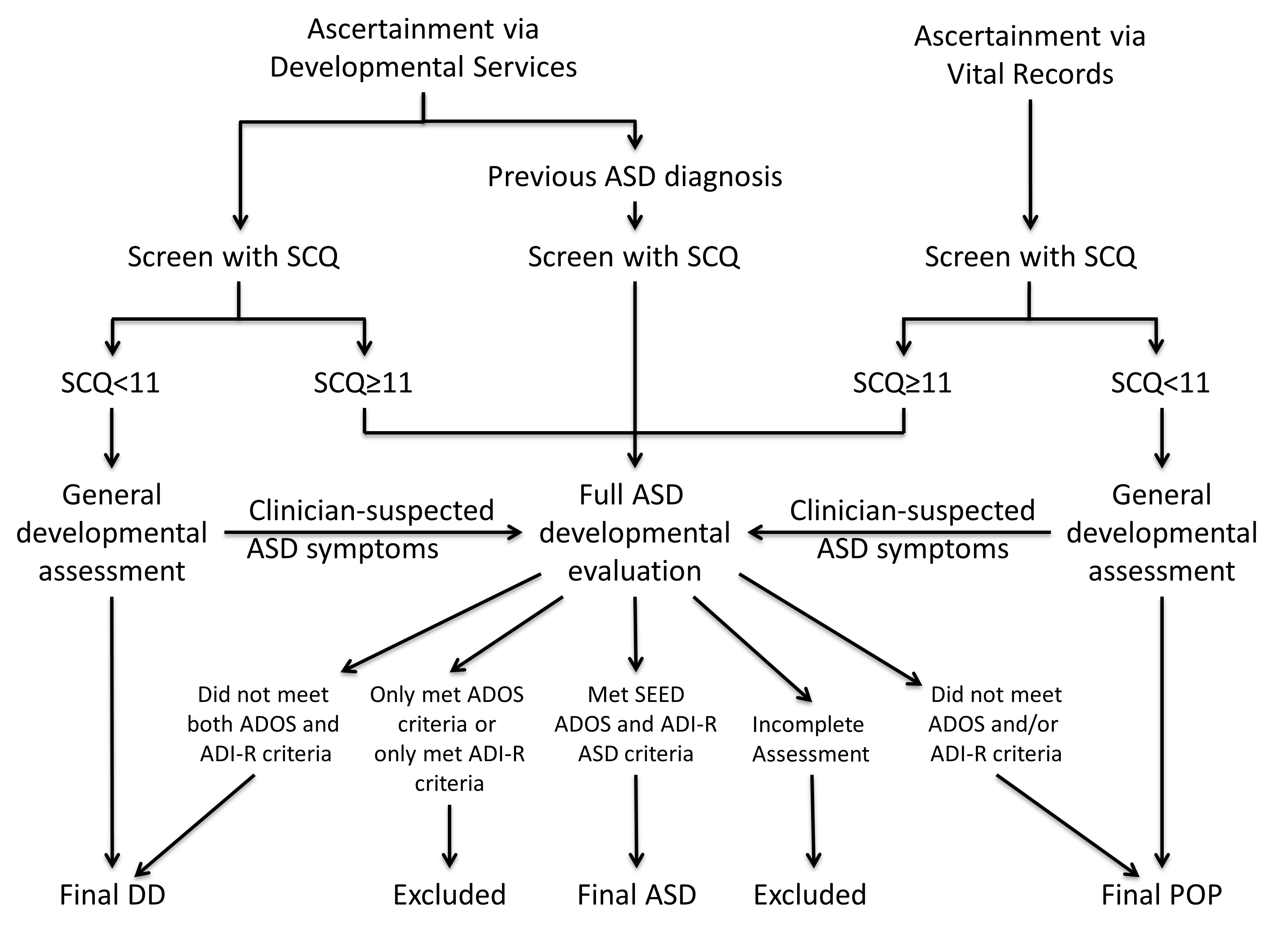 Supplemental Table 1.  Percent of women reporting any alcohol use during the three months preconception, trimester 1, trimester 2, and trimester 3 by study sample characteristics among population controls (N=962)an=6 missing maternal race/ethnicity, bn=1 missing maternal education, cn=2 missing maternal parity, dn=1 missing smoking in any month (three months preconception and the pregnancy), en=18 missing pregnancy household income, fn=12 missing BMISupplemental Table 2.  Number and percent of women reporting any alcohol use in time period A among women reporting any alcohol use in time period B (N=2515: 684 ASD, 869 DD, 962 POP).Supplemental Table 3.  Crude odds ratios (cOR) and adjusteda odds ratios (aOR) for ASD and DD relative to POP controls comparing ever versus never maternal alcohol use in each of the following time periods: three months preconception, trimester 1, trimester 2, and trimester 3.ASD = autism spectrum disorder, DD = other developmental disabilities, POP = general population controls, CI = confidence intervala Analyses adjusted for: child’s sex, total household income in the year prior to the pregnancy, self-reported maternal race/ethnicity, maternal education at delivery, maternal parity, at least one maternal psychiatric condition, maternal smoking in any month during preconception and pregnancy, and maternal age at birth.Supplemental Table 4.  Crude and adjusteda odds ratios and 95% confidence intervals for ASD and DD relative to POP comparing maternal drinking of an average of <1 drink per week, 1-2 drinks per week, and 3+ drinks per week to no alcohol use in each monthb.ASD = autism spectrum disorder, DD = other developmental disabilities, POP = general population controls, CI = confidence intervala Analyses adjusted for: child’s sex, total household income in the year prior to the pregnancy, self-reported maternal race/ethnicity, maternal education at delivery, maternal parity, at least one maternal psychiatric condition, maternal smoking in any month during preconception and pregnancy, and maternal age at birth.b Analyses included 680 ASD, 865 DD, and 957 POP with information on alcohol dose in the preconception months and the first two months of pregnancy.  Exposure categories are not included in the table when there are less than five observations in the ASD, DD, or POP groups.Supplemental Table 5.  Adjusted odds ratios and 95% confidence intervals for ASD and DD relative to POP controls comparing maternal alcohol use ever versus never during the three months preconception, trimester 1, trimester 2, and trimester 3 where (1) analyses exclude preterm births and (2) analyses adjust for diabetes, hypertension, body mass index, child’s sex, total household income in the year prior to the pregnancy, self-reported maternal race/ethnicity, maternal education at delivery, maternal parity, at least one maternal psychiatric condition, maternal smoking in any month during preconception and pregnancy, and maternal age at birth.aAnalysis includes 572 children with ASD (autism spectrum disorder), 672 children with DD (other developmental disabilities), and 874 POP (general population control) children.bAnalysis includes 684 ASD, 869 DD, and 962 POP.Supplemental Table 6. Crude odds ratios (cOR) and adjusteda odds ratios (aOR) for ASD and DD relative to POP controls comparing ever versus never maternal alcohol use restricted to primiparous women who became pregnant in 6 months or less. ASD = autism spectrum disorder, DD = other developmental disabilities, POP = general population controls, CI = confidence interval, 219 ASD, 245 DD, and 305 POP.a Analyses adjusted for: child’s sex, total household income in the year prior to the pregnancy, self-reported maternal race/ethnicity, maternal education at delivery, at least one maternal psychiatric condition, maternal smoking in any month during preconception and pregnancy, and maternal age at birth.Supplemental Table 7.  Crude odds ratios (cOR) and adjusteda odds ratios (aOR) for ASD and DD relative to POP controls comparing ever versus never binge drinking in each of the following time periods: three months preconception and trimester one.ASD = autism spectrum disorder, DD = other developmental disabilities, POP = general population controls, CI = confidence intervala Analyses adjusted for: child’s sex, total household income in the year prior to the pregnancy, self-reported maternal race/ethnicity, maternal education at delivery, maternal parity, at least one maternal psychiatric condition, maternal smoking in any month during preconception and pregnancy, and maternal age at birth. b Trimesters two and three are not included in the because there were less than five exposed individuals in the ASD, DD, or POP groups.Sample CharacteristicsN% Reporting Any Alcohol Use% Reporting Any Alcohol Use% Reporting Any Alcohol UsePreconceptionTrimester 1Trimester 2Trimester 2Trimester 3Trimester 3Maternal Race/EthnicityaNon-Hispanic white67748.223.28.38.314.514.5Non-Hispanic black12223.810.7<5.0<5.0<5.0<5.0Hispanic8142.018.56.26.27.47.4All other/multi-racial7630.323.7<5.0<5.06.66.6Maternal Education at DeliverybMaternal Education at DeliverybHigh school diploma or less12530.416.8<5.0<5.0<5.0<5.0Some college/trade22035.918.66.46.49.59.5Bachelor’s degree35448.324.68.58.513.313.3Advanced degree26247.720.68.48.416.016.0Maternal Parityc043548.324.66.06.010.810.81+52538.918.58.08.012.612.6Maternal Psychiatric ConditionsNo74541.119.16.36.311.111.1Yes21749.828.69.79.713.813.8Maternal Smoking In Any MonthdNo87241.418.87.17.112.012.0Yes8959.643.86.76.79.09.0Maternal Age<25 years10933.018.3<5.0<5.04.64.625-29 years20944.020.63.33.34.84.830-34 years35847.524.69.59.514.214.235-39 years24841.519.88.98.917.717.7≥40 years3834.210.5<10.0<10.0<10.0<10.0Child's SexFemale45141.220.88.28.212.612.6Male51144.621.56.16.111.011.0Pregnancy Household Income ($)e<30,00015027.317.34.04.03.33.330,000-<70,00026843.322.06.06.08.68.670,000-<110,00030546.222.08.98.914.414.4≥110,00022149.323.18.18.118.618.6HypertensionNo85542.620.87.07.012.212.2Yes10746.724.37.57.58.48.4DiabetesNo88543.520.87.27.212.012.0Yes7737.726.0<10.0<10.09.19.1Pre-pregnancy BMIfUnderweight4143.917.10.00.0<5.0<5.0Normal58146.521.57.97.913.413.4Overweight20338.422.75.95.910.810.8Obese12535.220.08.08.09.69.6Time Period APreconceptionN (%)Trimester 1N (%)Trimester 2N (%)Trimester 3N (%)Time Period BPreconception(N= 983 exposed). 386 (39.3)91 (9.3)134 (13.6)Trimester 1(N= 486 exposed)386 (79.4).70 (14.4)85 (17.5)Trimester 2(N= 136 exposed)91 (66.9)70 (51.5).85 (62.5)Trimester 3(N= 206 exposed)134 (65.0)85 (41.3)85 (41.3) .EverASDDDPOPASD vs POPDD vs POPTime PeriodUseNNNcOR (95% CI)aOR (95% CI)cOR (95% CI)aOR (95% CI)PreconceptionNo445539548ReferenceReferenceReferenceReferenceYes2393304140.7 (0.6, 0.9)0.7 (0.6, 0.9)0.8 (0.7, 1.0)0.9 (0.7, 1.1)Trimester 1No560711758ReferenceReferenceReferenceReferenceYes1241582040.8 (0.6, 1.1)0.8 (0.6, 1.1)0.8 (0.7, 1.0)0.9 (0.7, 1.1)Trimester 2No657828894ReferenceReferenceReferenceReferenceYes2741680.5 (0.3, 0.9)0.6 (0.4, 1.0)0.7 (0.4, 1.0)0.7 (0.4, 1.0)Trimester 3No653807849ReferenceReferenceReferenceReferenceYes31621130.4 (0.2, 0.5)0.4 (0.3, 0.7)0.6 (0.4, 0.8)0.7 (0.5, 0.9)ASDDDPOPASD vs POPDD vs POPMonthDose%%%cOR (95% CI)aOR (95% CI)cOR (95% CI)aOR (95% CI)-3None7067.460.4ReferenceReferenceReferenceReference<1/wk12.212.913.30.8 (0.6, 1.1)0.8 (0.6, 1.1)0.9 (0.7, 1.2)0.9 (0.7, 1.2)1-2/wk8.41116.10.4 (0.3, 0.6)0.5 (0.3, 0.7)0.6 (0.5, 0.8)0.7 (0.5, 0.9)3+/wk9.48.710.20.8 (0.6, 1.1)0.8 (0.6, 1.2)0.8 (0.5, 1.0)0.8 (0.6, 1.2)-2None70.767.562ReferenceReferenceReferenceReference<1/wk11.212.312.70.8 (0.6, 1.0)0.8 (0.6, 1.1)0.9 (0.7, 1.2)0.9 (0.7, 1.3)1-2/wk9.111.815.40.5 (0.4, 0.7) 0.6 (0.4, 0.8)0.7 (0.5, 0.9)0.8 (0.6, 1.1)3+/wk98.49.90.8 (0.6, 1.1)0.8 (0.6, 1.2) 0.8 (0.6, 1.1)0.8 (0.6, 1.2)-1None71.369.463.2ReferenceReferenceReferenceReference<1/wk11.510.813.30.8 (0.6, 1.0)0.8 (0.5, 1.1)0.7 (0.6, 1.0)0.8 (0.6, 1.0)1-2/wk8.411.114.80.5 (0.4, 0.7)0.5 (0.4, 0.7)0.7 (0.5, 0.9)0.8 (0.6, 1.0)3+/wk8.88.88.70.9 (0.6, 1.3)0.9 (0.6, 1.4)0.9 (0.7, 1.3)1.0 (0.7, 1.4)1None8483.279.9ReferenceReferenceReferenceReference<1/wk6.96.280.8 (0.6, 1.2)0.8 (0.6, 1.3)0.7 (0.5, 1.1)0.8 (0.5, 1.1)1-2/wk4.35.96.90.6 (0.4, 0.9)0.5 (0.3, 0.9)0.8 (0.6, 1.2)0.9 (0.6, 1.3)3+/wk4.94.65.10.9 (0.6, 1.4)1.0 (0.6, 1.7)0.9 (0.6, 1.3)0.9 (0.6, 1.5)2None94.194.293.2ReferenceReferenceReferenceReference<1/wk2.62.13.40.8 (0.4, 1.4)0.8 (0.4, 1.4)0.6 (0.3, 1.1)0.6 (0.3, 1.0)1-2/wk1.81.72.50.7 (0.3, 1.4)0.6 (0.3, 1.3)0.7 (0.4, 1.3)0.6 (0.3, 1.2)3+/wk1.520.81.7 (0.7, 4.4)1.6 (0.6, 4.4) 2.3 (1.0, 5.4)2.1 (0.9, 5.1)3None96.897.295.7ReferenceReferenceReferenceReference<1/wk1.91.72.40.8 (0.4, 1.6)0.7 (0.3, 1.5)0.7 (0.4, 1.4) 0.7 (0.4, 1.4)1-2/wk0.70.61.60.5 (0.2, 1.3)0.4 (0.1, 1.4)0.4 (0.1, 1.0)0.4 (0.1, 1.0)4None98.296.995.6ReferenceReferenceReferenceReference<1/wk12.12.70.4 (0.2, 0.9)0.5 (0.2, 1.1)0.8 (0.4, 1.4)0.8 (0.4, 1.4)5None97.897.195.3ReferenceReferenceReferenceReference<1/wk1.61.73.20.5 (0.2, 1.0)0.6 (0.3, 1.3)0.5 (0.3, 1.0)0.5 (0.3, 1.0) 6None97.496.994.7ReferenceReferenceReferenceReference<1/wk2.22.13.70.6 (0.3, 1.1)0.6 (0.3, 1.2)0.6 (0.3, 1.0)0.5 (0.3, 1.0)7None97.996.293.8ReferenceReferenceReferenceReference<1/wk1.82.34.20.4 (0.2, 0.8)0.5 (0.2, 0.9)0.5 (0.3, 0.9) 0.6 (0.3, 1.0)8None97.696.392.7ReferenceReferenceReferenceReference<1/wk2.12.35.10.4 (0.2, 0.7)0.5 (0.3, 0.9)0.4 (0.3, 0.7)0.5 (0.3, 0.8)9None97.895.892.2ReferenceReferenceReferenceReference<1/wk1.92.750.4 (0.2, 0.7)0.4 (0.2, 0.8)0.5 (0.3, 0.8)0.5 (0.3, 0.9)10None97.896.293.1ReferenceReferenceReferenceReference<1/wk1.32.44.60.3 (0.1, 0.6)0.4 (0.2, 0.7)0.5 (0.3, 0.9)0.6 (0.3, 1.0)1-2/wk0.711.90.4 (0.1, 1.0)0.4 (0.1, 1.4)0.5 (0.2, 1.2)0.6 (0.3, 1.5)Excluding PretermaAdjusting for Diabetes, Hypertension, and BMIbAdjusting for Diabetes, Hypertension, and BMIbTime PeriodEver UseASD vs POPDD vs POPASD vs POPDD vs POPPreconceptionNoReferenceReferenceReferenceReferenceYes0.7 (0.6, 1.0)0.9 (0.7, 1.1)0.7 (0.6, 0.9)0.9 (0.7, 1.1)Trimester 1NoReferenceReferenceReferenceReferenceYes0.9 (0.7, 1.2)0.9 (0.7, 1.2)0.8 (0.6, 1.1)0.9 (0.7, 1.1)Trimester 2NoReferenceReferenceReferenceReferenceYes0.6 (0.3, 1.0)0.7 (0.5, 1.1)0.6 (0.4, 1.0)0.7 (0.4, 1.0)Trimester 3NoReferenceReferenceReferenceReferenceYes0.4 (0.3, 0.7)0.7 (0.5, 1.0)0.5 (0.3, 0.7)0.7 (0.5, 0.9)EverASD vs POPDD vs POPTime PeriodUsecOR (95% CI)aORa (95% CI)cOR (95% CI)aORa (95% CI)PreconceptionNoReferenceReferenceReferenceReferenceYes0.7 (0.5, 0.9)0.6 (0.4, 1.0)0.8 (0.6, 1.1)0.8 (0.6, 1.2)Trimester 1NoReferenceReferenceReferenceReferenceYes0.9 (0.6, 1.4)0.8 (0.5, 1.3)1.0 (0.7, 1.4)1.0 (0.7, 1.5)Trimester 2NoReferenceReferenceReferenceReferenceYes1.1 (0.5, 2.2)1.0 (0.4, 2.1)0.9 (0.4, 1.9)0.8 (0.4, 1.8)Trimester 3NoReferenceReferenceReferenceReferenceYes0.4 (0.2, 0.8)0.5 (0.2, 1.0)0.8 (0.4, 1.3)0.9 (0.5, 1.6)EverASDDDPOPASD vs POPDD vs POPTime PeriodUseNNNcOR (95% CI)aOR (95% CI)cOR (95% CI)aOR (95% CI)PreconceptionNo639821893ReferenceReferenceReferenceReferenceYes4044640.9 (0.6, 1.3)0.8 (0.5, 1.3)0.7 (0.5, 1.1)0.7 (0.5, 1.1)Trimester 1No656840926ReferenceReferenceReferenceReferenceYes2325311.0 (0.6, 1.8)0.9 (0.5, 1.6)0.9 (0.5, 1.5)0.9 (0.5, 1.5)